Minutes of Board of Directors MeetingFebruary 7th 2023Attachments:   These were sent out prior to this meeting or made available at the meeting.  They are available upon request. (Listed in order presented)AgendaDraft Minutes of December 13, 2022Executive Directors Board Report February 07, 2023Balance Sheet As at 12/31/2022Comparative Income Statement, 12/31/2022Team Reports– Building and maintenance`Hair and MakeupPropertiesBarProducer’s ReportsThe Game’s Afoot BudgetYou Me and a Bit of Driftwood BudgetBeauty and the Beast ReconciliationGGG Set ProposalNon-Members materialsApproved: March 13th 2023 (pending)______________________________________		_____________________________________   President						     Secretary                Corry Lapointe					              Michael Johnston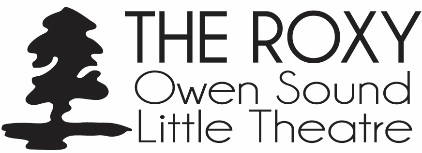 OFFERING our members opportunities for developing skills in the art and business of theatre SUPPORT FOR a broad range of performers and artists who use the Roxy TheatreLOCAL partnership-building with community groups to support our mission THEATRE performances, repertory and original, regularly produced by members Board MembersPresent RegretsOthers PresentCathie Locke, Past PresidentCorry Lapoint, PresidentSheila Spur, Vice PresidentJack Goad, TreasurerMike TettenbornMarcia Cunningham,  Executive DirectorMichael Johnston, Secretary John Flynn, Director James Moyse, DirectorDale AlbrechtJane PhillipsAiden Ware, DirectorKathleen Murphy, DirectorFiona McConachie-AndersonCall to orderThe meeting commenced at 5:38 p.m. The meeting commenced at 5:38 p.m. The meeting commenced at 5:38 p.m. Land AcknowledgementThe Land Acknowledgement was read by Michael JohnstonThe Land Acknowledgement was read by Michael JohnstonThe Land Acknowledgement was read by Michael JohnstonApproval of agendaMotion 2023/02/07:1 BIRT the Board approve the agenda, with any amendments.John Flynn ; seconded Sheila Spur; CARRIED.Motion 2023/02/07:1 BIRT the Board approve the agenda, with any amendments.John Flynn ; seconded Sheila Spur; CARRIED.Motion 2023/02/07:1 BIRT the Board approve the agenda, with any amendments.John Flynn ; seconded Sheila Spur; CARRIED.Approval of the minutes of the previous meetingBusiness ArisingProducer ReportsApproval of the minutes from the October 11 2022 meeting, including in camera minutes.Motion 2023/02/07 :2  BIRT the Board approve the December 2022 minutes, with any amendments.Jack Goad, seconded Sheila Spur; CARRIED.Non-Members Dale and JaneDiscussion was had about the proposed non-member waiver proposal. – Who tracks the waivers? Answer the volunteer member in charge IE team lead or producer.Discussion- these Waivers must be kept indefinitelyThis must be communicated to team leads and producers this would be done by team LiaisonsJane and Dale will present this at the next General meeting on March 21stJodi Armstrong Presented the Budget for the Games Afoot. Sheila Spurr moves, Kathleen Murphy seconded. CarriedMotion 2023/02/07:3 BIRT The board accepts the Games Afoot Budget as presented Moved by Sheila Spur Seconded by Kathleen Murphy. Carried.You me and a bit of driftwood budget  was submitted by the producer. The budget is incomplete and late. The producer did not present the budget personally. Kathleen to go talk to the producer about best practices ie. The budget for an OSLT show should be presented in person by the producer at least 3 months before opening.Motion 2023/02/07:4 BIRT The board does not accept the you me and a bit of driftwood Budget submission as presented as it is incomplete, Moved by Kathleen Murphy,  seconded by John Flynn. CarriedKathleen Murphy Presented that the Gorgeous Gallivanting Goddesses (GGG) set will be far more than the template. The GGG team needs $2700 for set roughly 1000 of that will be for a drop that we can use a few times.Motion 2023/02/07:5 BIRT  the board accepts a cost of 2700 to build the set for GGG Moved by Kathleen Murphy, Seconded by James Moyse carriedBeauty and the beast reconciliation, Total estimated revenue including merch and service fees is between 113000 and 115000Approval of the minutes from the October 11 2022 meeting, including in camera minutes.Motion 2023/02/07 :2  BIRT the Board approve the December 2022 minutes, with any amendments.Jack Goad, seconded Sheila Spur; CARRIED.Non-Members Dale and JaneDiscussion was had about the proposed non-member waiver proposal. – Who tracks the waivers? Answer the volunteer member in charge IE team lead or producer.Discussion- these Waivers must be kept indefinitelyThis must be communicated to team leads and producers this would be done by team LiaisonsJane and Dale will present this at the next General meeting on March 21stJodi Armstrong Presented the Budget for the Games Afoot. Sheila Spurr moves, Kathleen Murphy seconded. CarriedMotion 2023/02/07:3 BIRT The board accepts the Games Afoot Budget as presented Moved by Sheila Spur Seconded by Kathleen Murphy. Carried.You me and a bit of driftwood budget  was submitted by the producer. The budget is incomplete and late. The producer did not present the budget personally. Kathleen to go talk to the producer about best practices ie. The budget for an OSLT show should be presented in person by the producer at least 3 months before opening.Motion 2023/02/07:4 BIRT The board does not accept the you me and a bit of driftwood Budget submission as presented as it is incomplete, Moved by Kathleen Murphy,  seconded by John Flynn. CarriedKathleen Murphy Presented that the Gorgeous Gallivanting Goddesses (GGG) set will be far more than the template. The GGG team needs $2700 for set roughly 1000 of that will be for a drop that we can use a few times.Motion 2023/02/07:5 BIRT  the board accepts a cost of 2700 to build the set for GGG Moved by Kathleen Murphy, Seconded by James Moyse carriedBeauty and the beast reconciliation, Total estimated revenue including merch and service fees is between 113000 and 115000Approval of the minutes from the October 11 2022 meeting, including in camera minutes.Motion 2023/02/07 :2  BIRT the Board approve the December 2022 minutes, with any amendments.Jack Goad, seconded Sheila Spur; CARRIED.Non-Members Dale and JaneDiscussion was had about the proposed non-member waiver proposal. – Who tracks the waivers? Answer the volunteer member in charge IE team lead or producer.Discussion- these Waivers must be kept indefinitelyThis must be communicated to team leads and producers this would be done by team LiaisonsJane and Dale will present this at the next General meeting on March 21stJodi Armstrong Presented the Budget for the Games Afoot. Sheila Spurr moves, Kathleen Murphy seconded. CarriedMotion 2023/02/07:3 BIRT The board accepts the Games Afoot Budget as presented Moved by Sheila Spur Seconded by Kathleen Murphy. Carried.You me and a bit of driftwood budget  was submitted by the producer. The budget is incomplete and late. The producer did not present the budget personally. Kathleen to go talk to the producer about best practices ie. The budget for an OSLT show should be presented in person by the producer at least 3 months before opening.Motion 2023/02/07:4 BIRT The board does not accept the you me and a bit of driftwood Budget submission as presented as it is incomplete, Moved by Kathleen Murphy,  seconded by John Flynn. CarriedKathleen Murphy Presented that the Gorgeous Gallivanting Goddesses (GGG) set will be far more than the template. The GGG team needs $2700 for set roughly 1000 of that will be for a drop that we can use a few times.Motion 2023/02/07:5 BIRT  the board accepts a cost of 2700 to build the set for GGG Moved by Kathleen Murphy, Seconded by James Moyse carriedBeauty and the beast reconciliation, Total estimated revenue including merch and service fees is between 113000 and 115000Executive Director’s ReportReport was submitted prior to the meeting.  Additions to the report: Discussion:  Report was submitted prior to the meeting.  Additions to the report: Discussion:  Report was submitted prior to the meeting.  Additions to the report: Discussion:  Treasurer’s ReportTREASURER’S REPORT WAS PRESENTED.Balance Sheet and Comparative Income Statement MM DD, 20XX attached.TREASURER’S REPORT WAS PRESENTED.Balance Sheet and Comparative Income Statement MM DD, 20XX attached.TREASURER’S REPORT WAS PRESENTED.Balance Sheet and Comparative Income Statement MM DD, 20XX attached.Team ReportsBar team -  John Flynnworking on setting up deliveries so members wont have to pick up alcohol.they are in dire need of volunteers                                                                                                                                               .BUILDING MAINTENANCE TEAM  - Jack GoadSubmitted__________________________________________________________________DIRECTORS TEAM – Corry LapointeNo report__________________________________________________________________FRONT-OF-HOUSE TEAM – XXXX XXXXMotion 2023/02/07:6 BIRT the board will maintain its current practice of having a Liaison for the front of house team. Moved by Kathleen Murphy Seconded by Michael Johnston vote 5-1-1 John Flynn will be the front of house Liaison.__________________________________________________________________HEALTH AND SAFETY TEAM – Mike TettenbornNo report.__________________________________________________________________MEMBERSHIP TEAM – Aiden Ware No report.__________________________________________________________________PLAYBILL TEAM –   Mike TettenbornNo report.__________________________________________________________________POLICIES AND BYLAWS – Cathie LockeNo report.__________________________________________________________________PRODUCERS TEAM – Kathleen MurphyNo report.__________________________________________________________________PROPERTIES TEAM – John FlynnSubmitted__________________________________________________________________Hair and Makup  - Kathleen MurphySubmitted                                                                                                                                                .TECH TEAM – Michael JohnstonNo report__________________________________________________________________WARDROBE TEAM – Kathleen MurphyNo report.__________________________________________________________________WODL Delegate – Michael Johnston__________________________________________________________________WORKSHOP/SET BUILDING TEAM – Jack goadNo report.Corry to talk to stage managers about building a team.Bar team -  John Flynnworking on setting up deliveries so members wont have to pick up alcohol.they are in dire need of volunteers                                                                                                                                               .BUILDING MAINTENANCE TEAM  - Jack GoadSubmitted__________________________________________________________________DIRECTORS TEAM – Corry LapointeNo report__________________________________________________________________FRONT-OF-HOUSE TEAM – XXXX XXXXMotion 2023/02/07:6 BIRT the board will maintain its current practice of having a Liaison for the front of house team. Moved by Kathleen Murphy Seconded by Michael Johnston vote 5-1-1 John Flynn will be the front of house Liaison.__________________________________________________________________HEALTH AND SAFETY TEAM – Mike TettenbornNo report.__________________________________________________________________MEMBERSHIP TEAM – Aiden Ware No report.__________________________________________________________________PLAYBILL TEAM –   Mike TettenbornNo report.__________________________________________________________________POLICIES AND BYLAWS – Cathie LockeNo report.__________________________________________________________________PRODUCERS TEAM – Kathleen MurphyNo report.__________________________________________________________________PROPERTIES TEAM – John FlynnSubmitted__________________________________________________________________Hair and Makup  - Kathleen MurphySubmitted                                                                                                                                                .TECH TEAM – Michael JohnstonNo report__________________________________________________________________WARDROBE TEAM – Kathleen MurphyNo report.__________________________________________________________________WODL Delegate – Michael Johnston__________________________________________________________________WORKSHOP/SET BUILDING TEAM – Jack goadNo report.Corry to talk to stage managers about building a team.Bar team -  John Flynnworking on setting up deliveries so members wont have to pick up alcohol.they are in dire need of volunteers                                                                                                                                               .BUILDING MAINTENANCE TEAM  - Jack GoadSubmitted__________________________________________________________________DIRECTORS TEAM – Corry LapointeNo report__________________________________________________________________FRONT-OF-HOUSE TEAM – XXXX XXXXMotion 2023/02/07:6 BIRT the board will maintain its current practice of having a Liaison for the front of house team. Moved by Kathleen Murphy Seconded by Michael Johnston vote 5-1-1 John Flynn will be the front of house Liaison.__________________________________________________________________HEALTH AND SAFETY TEAM – Mike TettenbornNo report.__________________________________________________________________MEMBERSHIP TEAM – Aiden Ware No report.__________________________________________________________________PLAYBILL TEAM –   Mike TettenbornNo report.__________________________________________________________________POLICIES AND BYLAWS – Cathie LockeNo report.__________________________________________________________________PRODUCERS TEAM – Kathleen MurphyNo report.__________________________________________________________________PROPERTIES TEAM – John FlynnSubmitted__________________________________________________________________Hair and Makup  - Kathleen MurphySubmitted                                                                                                                                                .TECH TEAM – Michael JohnstonNo report__________________________________________________________________WARDROBE TEAM – Kathleen MurphyNo report.__________________________________________________________________WODL Delegate – Michael Johnston__________________________________________________________________WORKSHOP/SET BUILDING TEAM – Jack goadNo report.Corry to talk to stage managers about building a team.New BusinessFront of house Vulnerabilities and other concerns:Marcia to follow up on AODA requirementsFront of house team working on rewriting the handbook and Marcia will bring it to the board next month.Marcia to look into further communication to the front of house manager on a show by show biases.Criminal record check on new oslt membersMany years ago when this policy was created the police and Legal suggested this would be in our best interest.Currently new members are required to get a criminal reference waiver. Currently members working with children need a vulnerable sector checkDiscussion was had on having all new members get a vulnerability sector check.Discussion then shifted to having front of house managers included in getting a vulnerability checkMotion 2023/02/07:7 BIRT  all front of house managers will need  to  get a vulnerability sector check with no cost to the member. Moved by Kathleen Murphy, Seconded by John Flynn. Carried. Will OSLT continue using the honor system? or force new members to get a criminal reference check. Decision was made to continue using the current system.New BusinessFront of house Vulnerabilities and other concerns:Marcia to follow up on AODA requirementsFront of house team working on rewriting the handbook and Marcia will bring it to the board next month.Marcia to look into further communication to the front of house manager on a show by show biases.Criminal record check on new oslt membersMany years ago when this policy was created the police and Legal suggested this would be in our best interest.Currently new members are required to get a criminal reference waiver. Currently members working with children need a vulnerable sector checkDiscussion was had on having all new members get a vulnerability sector check.Discussion then shifted to having front of house managers included in getting a vulnerability checkMotion 2023/02/07:7 BIRT  all front of house managers will need  to  get a vulnerability sector check with no cost to the member. Moved by Kathleen Murphy, Seconded by John Flynn. Carried. Will OSLT continue using the honor system? or force new members to get a criminal reference check. Decision was made to continue using the current system.New BusinessFront of house Vulnerabilities and other concerns:Marcia to follow up on AODA requirementsFront of house team working on rewriting the handbook and Marcia will bring it to the board next month.Marcia to look into further communication to the front of house manager on a show by show biases.Criminal record check on new oslt membersMany years ago when this policy was created the police and Legal suggested this would be in our best interest.Currently new members are required to get a criminal reference waiver. Currently members working with children need a vulnerable sector checkDiscussion was had on having all new members get a vulnerability sector check.Discussion then shifted to having front of house managers included in getting a vulnerability checkMotion 2023/02/07:7 BIRT  all front of house managers will need  to  get a vulnerability sector check with no cost to the member. Moved by Kathleen Murphy, Seconded by John Flynn. Carried. Will OSLT continue using the honor system? or force new members to get a criminal reference check. Decision was made to continue using the current system.CorrespondenceNoneNoneNoneIn CameraIn CameraProceeding to an in camera meetingMotion 2023/02/07:8 BIRT the Board proceeds to in camera session.Sheila Spur; seconded Michael Johnston ; CARRIED.Discussion ensued in camera.Motion 2023/02/07:9  BIRT the in camera session is terminated.Sheila Spur; seconded Michael Johnston; CARRIED.In CameraProceeding to an in camera meetingMotion 2023/02/07:8 BIRT the Board proceeds to in camera session.Sheila Spur; seconded Michael Johnston ; CARRIED.Discussion ensued in camera.Motion 2023/02/07:9  BIRT the in camera session is terminated.Sheila Spur; seconded Michael Johnston; CARRIED.In CameraProceeding to an in camera meetingMotion 2023/02/07:8 BIRT the Board proceeds to in camera session.Sheila Spur; seconded Michael Johnston ; CARRIED.Discussion ensued in camera.Motion 2023/02/07:9  BIRT the in camera session is terminated.Sheila Spur; seconded Michael Johnston; CARRIED.Future MeetingsBoard Meeting – Tuesday, March 14, 2023, 5:15 p.m. General Meeting – Tuesday, March 21st, 2023, 7:30 p.m.Board Meeting – Tuesday, March 14, 2023, 5:15 p.m. General Meeting – Tuesday, March 21st, 2023, 7:30 p.m.Board Meeting – Tuesday, March 14, 2023, 5:15 p.m. General Meeting – Tuesday, March 21st, 2023, 7:30 p.m.AdjournmentMotion 2023/02/07:10 BIRT the meeting is adjourned.John; CARRIED.Adjourned at 08:45 p.m.Motion 2023/02/07:10 BIRT the meeting is adjourned.John; CARRIED.Adjourned at 08:45 p.m.Motion 2023/02/07:10 BIRT the meeting is adjourned.John; CARRIED.Adjourned at 08:45 p.m.